Análise de tendências e Customer Experience | 18 de outubro | 18:00 – 19:30 | LisboaOs desafios das novas tecnologias em Marketing | 20 de outubro | 18:30 – 20:00 | PortoIPAM Promove Executive Talks em Lisboa e Porto No mundo dos negócios atual em que o ecossistema está centrado no cliente, é hiperdinâmico e fortemente digital, o Marketing assume um papel cada vez mais decisivo no sucesso das organizações. O IPAM promove o debate e reúne profissionais e especialistas da área do Marketing em duas Business Talks: “Análise de tendências e Customer Experience”, em Lisboa, e “Os desafios das novas tecnologias em Marketing”, no Porto. Num ecossistema customer centric e hiperdinâmico como o atual, o desenho da experiência do cliente e a incorporação de tendências são dois dos desafios mais importantes para um gestor de Marketing. Este é o ponto de partida para a 1ª Executive Talk, dia 18 de outubro, em Lisboa, que contará com a participação de Margarida Velez, Head of Customer Strategy do El Corte Inglês, e Carlos Garcez, General Manager da Freedom e Gestor das Marcas Hurley e Stance.Esta Talk acontece uns dias antes do Dia das Compras na Net, que se assinala no dia 21 de outubro com o objetivo de promover o comércio eletrónico em Portugal. O crescimento do e-commerce veio trazer novas oportunidades de negócio, mas também mais desafios principalmente ao nível da satisfação do cliente e da experiência de compra.  Neste sentido, a escolha estratégica das tecnologias e a sua correta implementação ao nível de marketing aparecem como fatores decisivos para o sucesso das organizações, sobretudo num ecossistema hiperdinâmico e fortemente digital como o que temos atualmente. “Os desafios das novas tecnologias em Marketing” é, por isso, o tema da 2ª Talk, que terá lugar no Porto, no dia 20 de outubro. Este evento tem como objetivo apresentar o potencial das tecnologias de fronteira na área de marketing, recorrendo a exemplos de situações concretas da aplicação de tecnologias nas organizações. Para tal, vai reunir profissionais e especialistas da área do marketing como Sara Teixeira, NFTs & Metaverse Marketing Manager na Exclusible, e Tiago Sousa, Fundador e Administrador da Liminal e Docente no IPAM. A conversa será moderada por Luís Schwab, Coordenador da Formação Executiva. A participação em ambos os eventos é gratuita, mas sujeita a inscrição através do link Lisboa e link Porto. Os lugares são limitados.Sobre o IPAM Fundado em 1984, o IPAM - Instituto Português de Administração de Marketing - é a mais antiga e a maior escola de Marketing em Portugal e uma das mais antigas em todo o mundo. Com campus no Porto e Lisboa, o IPAM tem mais de 2.300 alunos e formou nas últimas quatro décadas de atividade mais de 17.000 profissionais espalhados por todo o mundo. Detém mais de 80 protocolos com universidades estrangeiras de referência e conta com taxas de empregabilidade superiores a 95%. Com um corpo docente com experiência empresarial, o IPAM promove um ensino centrado no estudante de hoje, recorrendo a um modelo de ensino inovador com uma forte componente tecnológica (Experiential Learning Hyflex), que acompanha as tendências do mercado e que procura formar profissionais capazes de transformar os negócios através de uma visão de marketing (Marketing Leads Business). Para mais informações sobre o IPAM: www.ipam.pt Para mais informações contacte: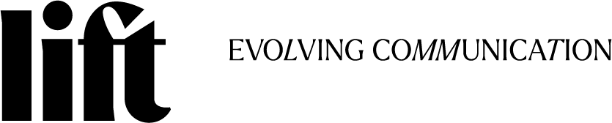 Joana Abreu | Joana.abreu@lift.com.pt |+351 91 086 90 76
Tânia Miguel | tania.miguel@lift.com.pt |+351 91 827 03 87